lMADONAS NOVADA PAŠVALDĪBA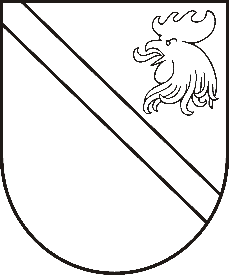 Reģ. Nr. 90000054572Saieta laukums 1, Madona, Madonas novads, LV-4801 t. 64860090, fakss 64860079, e-pasts: dome@madona.lv ___________________________________________________________________________MADONAS NOVADA PAŠVALDĪBAS DOMESLĒMUMSMadonā2018.gada 28.februārī							Nr.49									(protokols Nr.3, 9.p.)Par Madonas novada bāriņtiesas locekļa Aronas pagastā ievēlēšanu            Madonas novada pašvaldībā saņemts Andra Kļaviņa iesniegums ar lūgumu atkārtoti viņu ievēlēt par Madonas novada bāriņtiesas locekli Aronas pagastā. Bāriņtiesas locekļu pilnvaras beidzas saskaņā ar Bāriņtiesu likumā noteikto pilnvaru termiņu – pieci gadi. Andris Kļaviņš saskaņā ar Madonas novada domes 2013.gada 28.februāra sēdes lēmumu Nr.138 (protokola Nr.4, 67.p) ievēlēts amatā ar 2013.gada 12.martu.	   Likuma „Par pašvaldībām” 21.panta  pirmās daļas 26.punkts nosaka, ka dome var izskatīt jebkuru jautājumu, kas ir attiecīgās pašvaldības pārziņā, turklāt tikai dome var ievēlēt un atbrīvot (atcelt) bāriņtiesu priekšsēdētājus un locekļus.Bāriņtiesu likuma 9.pants nosaka, ka bāriņtiesas priekšsēdētāju, bāriņtiesas priekšsēdētāja vietnieku un ne mazāk kā trīs bāriņtiesas locekļus ievēlē attiecīgā pašvaldības dome uz pieciem gadiem. Ministru kabineta 2006.gada 19.decembra noteikumu Nr.1037 „Bāriņtiesas darbības noteikumi” 4.punkts paredz, ka bāriņtiesas priekšsēdētāja, bāriņtiesas priekšsēdētāja vietnieka un bāriņtiesas locekļu pilnvaru termiņš sākas pēc viņu ievēlēšanas, ja attiecīgās pašvaldības dome nav noteikusi citu termiņu, savukārt 5.punktā noteikts, ka bāriņtiesas locekļu pilnvaru termiņš izbeidzas, beidzoties Bāriņtiesu likumā noteiktajam pilnvaru termiņam. Madonas novada  bāriņtiesas nolikuma, apstiprināta 2009.gada 9.septembrī (protokols Nr.10, 16.punkts)  2.6. punktā noteikts, ka bāriņtiesas priekšsēdētāju, bāriņtiesas priekšsēdētāja vietnieku un ne mazāk kā trīs bāriņtiesas locekļus ievēlē Madonas novada dome uz pieciem gadiem.	Noklausījusies Madonas novada bāriņtiesas priekšsēdētājas I.Lediņas sniegto informāciju par bāriņtiesas locekļa atbilstību Bāriņtiesu likuma 10.panta otrās daļas prasībām pretendentiem, noteikto apmācības programmu apguvi un pieredzi, pamatojoties uz likuma “Par pašvaldībām” 21.panta  pirmās daļas 26.punktu un Bāriņtiesu likuma 9.pantu, ņemot vērā 14.02.2018. Sociālo un veselības jautājumu komitejas atzinumu, atklāti balsojot: PAR – 13 (Agris Lungevičs, Zigfrīds Gora, Ivars Miķelsons, Artūrs Čačka, Antra Gotlaufa, Artūrs Grandāns, Gunārs Ikaunieks, Valda Kļaviņa, Andris Sakne, Rihards Saulītis, Aleksandrs Šrubs, Gatis Teilis, Kaspars Udrass), PRET – NAV,  ATTURAS – NAV,  Madonas novada pašvaldības dome  NOLEMJ:Ievēlēt Andri Kļaviņu, personas kods xxx, par Madonas novada bāriņtiesas locekli Aronas pagastā uz pieciem gadiem.Domes priekšsēdētājs					A.Lungevičs